　様式第１号の２　【記入例】介護支援専門員証交付申請書上記により、介護支援専門員証の交付を申請します。　　 令和○○年 ○月 ○日　　　　　　兵 庫 県 知 事　 様住　　所　〒６５０－８５６７　　　　　　　　　　　　　　　　　　　　　             　　兵庫県神戸市中央区下山手通５－１０－１                             　  氏　　名  　    兵　庫　　太　郎　  　　　                             　  生年月日（和暦）昭和 ○○ 年 ○ 月 ○ 日　　　　　　　　　　　　　　　　 昼間連絡先電話番号　０９０－○○○○－○○○○様式第１号の２介護支援専門員証交付申請書上記により、介護支援専門員証の交付を申請します。　 　令和　　年　　月　　日　　　兵 庫 県 知 事　 様住　　所　                              　氏　　名  　　　　　             　　　                                生年月日（和暦）　　　　　　　　　　　　　　　　昼間連絡先電話番号（書類に不備があった場合に、確実に連絡が取れる携帯や勤務先等の連絡先）フリガナ　　　　　ヒョウゴ　　　　　ヒョウゴ　　　　　ヒョウゴ　　　　　ヒョウゴ　　　　　タロウ　　　　　タロウ　　　　　タロウ　　　　　タロウ　　　　　タロウ　　　　　タロウ生年月日生年月日（西暦）１９○○年 ○月 ○日氏　　名(姓)　兵　庫(姓)　兵　庫(姓)　兵　庫(姓)　兵　庫(名)　太　郎(名)　太　郎(名)　太　郎(名)　太　郎(名)　太　郎(名)　太　郎生年月日生年月日（西暦）１９○○年 ○月 ○日フリガナ　　ヒョウゴケン　コウベシ　　チュウオウク　シモヤマテドオリ　　ヒョウゴケン　コウベシ　　チュウオウク　シモヤマテドオリ　　ヒョウゴケン　コウベシ　　チュウオウク　シモヤマテドオリ　　ヒョウゴケン　コウベシ　　チュウオウク　シモヤマテドオリ　　ヒョウゴケン　コウベシ　　チュウオウク　シモヤマテドオリ　　ヒョウゴケン　コウベシ　　チュウオウク　シモヤマテドオリ　　ヒョウゴケン　コウベシ　　チュウオウク　シモヤマテドオリ　　ヒョウゴケン　コウベシ　　チュウオウク　シモヤマテドオリ　　ヒョウゴケン　コウベシ　　チュウオウク　シモヤマテドオリ　　ヒョウゴケン　コウベシ　　チュウオウク　シモヤマテドオリ　　ヒョウゴケン　コウベシ　　チュウオウク　シモヤマテドオリ　　ヒョウゴケン　コウベシ　　チュウオウク　シモヤマテドオリ　　ヒョウゴケン　コウベシ　　チュウオウク　シモヤマテドオリ住　　所〒６５０－８５６７　　兵庫県神戸市中央区下山手通5-10-1〒６５０－８５６７　　兵庫県神戸市中央区下山手通5-10-1〒６５０－８５６７　　兵庫県神戸市中央区下山手通5-10-1〒６５０－８５６７　　兵庫県神戸市中央区下山手通5-10-1〒６５０－８５６７　　兵庫県神戸市中央区下山手通5-10-1〒６５０－８５６７　　兵庫県神戸市中央区下山手通5-10-1〒６５０－８５６７　　兵庫県神戸市中央区下山手通5-10-1〒６５０－８５６７　　兵庫県神戸市中央区下山手通5-10-1〒６５０－８５６７　　兵庫県神戸市中央区下山手通5-10-1〒６５０－８５６７　　兵庫県神戸市中央区下山手通5-10-1〒６５０－８５６７　　兵庫県神戸市中央区下山手通5-10-1〒６５０－８５６７　　兵庫県神戸市中央区下山手通5-10-1〒６５０－８５６７　　兵庫県神戸市中央区下山手通5-10-1電話番号０７８（ ３４１ ）７７１１。０７８（ ３４１ ）７７１１。０７８（ ３４１ ）７７１１。０７８（ ３４１ ）７７１１。０７８（ ３４１ ）７７１１。０７８（ ３４１ ）７７１１。０７８（ ３４１ ）７７１１。０７８（ ３４１ ）７７１１。０７８（ ３４１ ）７７１１。０７８（ ３４１ ）７７１１。０７８（ ３４１ ）７７１１。０７８（ ３４１ ）７７１１。０７８（ ３４１ ）７７１１。介護支援専門員研修の修了年月日介護支援専門員研修の修了年月日令和　○○　年　○　月　○　日令和　○○　年　○　月　○　日令和　○○　年　○　月　○　日令和　○○　年　○　月　○　日令和　○○　年　○　月　○　日令和　○○　年　○　月　○　日令和　○○　年　○　月　○　日令和　○○　年　○　月　○　日令和　○○　年　○　月　○　日令和　○○　年　○　月　○　日令和　○○　年　○　月　○　日令和　○○　年　○　月　○　日登録番号※8桁の番号を記入してください。登録番号※8桁の番号を記入してください。２８○○○○○○○○注　　意注　　意現住所が前回登録した住所と異なっている場合は、必ず住所変更を行ってください。お手続きは電子申請で受け付けています。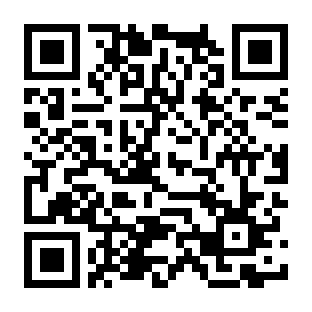 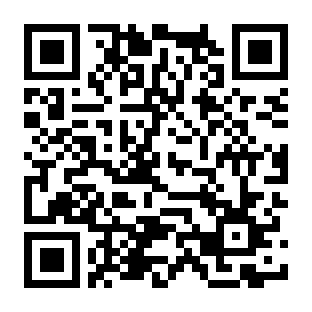 ※添付書類１　写真２枚（縦3.0cm×横2.4cm、白黒・カラーどちらでも可）　※交付申請前６か月以内に撮影した無帽、正面、上半身、無背景のもの。※裏面に氏名及び登録番号を記入し、１枚はこの申請書の写真貼付欄に貼付し、もう1枚は申請書左肩にテープ止めしてください。２　介護支援専門員再研修（実務研修）の修了証書（写し）　※介護支援専門員の登録を受けた日から５年経過していない場合は実務研修、介護支援専門員の登録を受けた日から５年経過している、又は介護支援専門員証の有効期間が満了している場合は再研修の修了証明書が必要です。※ペン又はボールペンで記入してください。(消えるペンは使用不可)現住所が前回登録した住所と異なっている場合は、必ず住所変更を行ってください。お手続きは電子申請で受け付けています。※添付書類１　写真２枚（縦3.0cm×横2.4cm、白黒・カラーどちらでも可）　※交付申請前６か月以内に撮影した無帽、正面、上半身、無背景のもの。※裏面に氏名及び登録番号を記入し、１枚はこの申請書の写真貼付欄に貼付し、もう1枚は申請書左肩にテープ止めしてください。２　介護支援専門員再研修（実務研修）の修了証書（写し）　※介護支援専門員の登録を受けた日から５年経過していない場合は実務研修、介護支援専門員の登録を受けた日から５年経過している、又は介護支援専門員証の有効期間が満了している場合は再研修の修了証明書が必要です。※ペン又はボールペンで記入してください。(消えるペンは使用不可)現住所が前回登録した住所と異なっている場合は、必ず住所変更を行ってください。お手続きは電子申請で受け付けています。※添付書類１　写真２枚（縦3.0cm×横2.4cm、白黒・カラーどちらでも可）　※交付申請前６か月以内に撮影した無帽、正面、上半身、無背景のもの。※裏面に氏名及び登録番号を記入し、１枚はこの申請書の写真貼付欄に貼付し、もう1枚は申請書左肩にテープ止めしてください。２　介護支援専門員再研修（実務研修）の修了証書（写し）　※介護支援専門員の登録を受けた日から５年経過していない場合は実務研修、介護支援専門員の登録を受けた日から５年経過している、又は介護支援専門員証の有効期間が満了している場合は再研修の修了証明書が必要です。※ペン又はボールペンで記入してください。(消えるペンは使用不可)現住所が前回登録した住所と異なっている場合は、必ず住所変更を行ってください。お手続きは電子申請で受け付けています。※添付書類１　写真２枚（縦3.0cm×横2.4cm、白黒・カラーどちらでも可）　※交付申請前６か月以内に撮影した無帽、正面、上半身、無背景のもの。※裏面に氏名及び登録番号を記入し、１枚はこの申請書の写真貼付欄に貼付し、もう1枚は申請書左肩にテープ止めしてください。２　介護支援専門員再研修（実務研修）の修了証書（写し）　※介護支援専門員の登録を受けた日から５年経過していない場合は実務研修、介護支援専門員の登録を受けた日から５年経過している、又は介護支援専門員証の有効期間が満了している場合は再研修の修了証明書が必要です。※ペン又はボールペンで記入してください。(消えるペンは使用不可)現住所が前回登録した住所と異なっている場合は、必ず住所変更を行ってください。お手続きは電子申請で受け付けています。※添付書類１　写真２枚（縦3.0cm×横2.4cm、白黒・カラーどちらでも可）　※交付申請前６か月以内に撮影した無帽、正面、上半身、無背景のもの。※裏面に氏名及び登録番号を記入し、１枚はこの申請書の写真貼付欄に貼付し、もう1枚は申請書左肩にテープ止めしてください。２　介護支援専門員再研修（実務研修）の修了証書（写し）　※介護支援専門員の登録を受けた日から５年経過していない場合は実務研修、介護支援専門員の登録を受けた日から５年経過している、又は介護支援専門員証の有効期間が満了している場合は再研修の修了証明書が必要です。※ペン又はボールペンで記入してください。(消えるペンは使用不可)現住所が前回登録した住所と異なっている場合は、必ず住所変更を行ってください。お手続きは電子申請で受け付けています。※添付書類１　写真２枚（縦3.0cm×横2.4cm、白黒・カラーどちらでも可）　※交付申請前６か月以内に撮影した無帽、正面、上半身、無背景のもの。※裏面に氏名及び登録番号を記入し、１枚はこの申請書の写真貼付欄に貼付し、もう1枚は申請書左肩にテープ止めしてください。２　介護支援専門員再研修（実務研修）の修了証書（写し）　※介護支援専門員の登録を受けた日から５年経過していない場合は実務研修、介護支援専門員の登録を受けた日から５年経過している、又は介護支援専門員証の有効期間が満了している場合は再研修の修了証明書が必要です。※ペン又はボールペンで記入してください。(消えるペンは使用不可)現住所が前回登録した住所と異なっている場合は、必ず住所変更を行ってください。お手続きは電子申請で受け付けています。※添付書類１　写真２枚（縦3.0cm×横2.4cm、白黒・カラーどちらでも可）　※交付申請前６か月以内に撮影した無帽、正面、上半身、無背景のもの。※裏面に氏名及び登録番号を記入し、１枚はこの申請書の写真貼付欄に貼付し、もう1枚は申請書左肩にテープ止めしてください。２　介護支援専門員再研修（実務研修）の修了証書（写し）　※介護支援専門員の登録を受けた日から５年経過していない場合は実務研修、介護支援専門員の登録を受けた日から５年経過している、又は介護支援専門員証の有効期間が満了している場合は再研修の修了証明書が必要です。※ペン又はボールペンで記入してください。(消えるペンは使用不可)現住所が前回登録した住所と異なっている場合は、必ず住所変更を行ってください。お手続きは電子申請で受け付けています。※添付書類１　写真２枚（縦3.0cm×横2.4cm、白黒・カラーどちらでも可）　※交付申請前６か月以内に撮影した無帽、正面、上半身、無背景のもの。※裏面に氏名及び登録番号を記入し、１枚はこの申請書の写真貼付欄に貼付し、もう1枚は申請書左肩にテープ止めしてください。２　介護支援専門員再研修（実務研修）の修了証書（写し）　※介護支援専門員の登録を受けた日から５年経過していない場合は実務研修、介護支援専門員の登録を受けた日から５年経過している、又は介護支援専門員証の有効期間が満了している場合は再研修の修了証明書が必要です。※ペン又はボールペンで記入してください。(消えるペンは使用不可)現住所が前回登録した住所と異なっている場合は、必ず住所変更を行ってください。お手続きは電子申請で受け付けています。※添付書類１　写真２枚（縦3.0cm×横2.4cm、白黒・カラーどちらでも可）　※交付申請前６か月以内に撮影した無帽、正面、上半身、無背景のもの。※裏面に氏名及び登録番号を記入し、１枚はこの申請書の写真貼付欄に貼付し、もう1枚は申請書左肩にテープ止めしてください。２　介護支援専門員再研修（実務研修）の修了証書（写し）　※介護支援専門員の登録を受けた日から５年経過していない場合は実務研修、介護支援専門員の登録を受けた日から５年経過している、又は介護支援専門員証の有効期間が満了している場合は再研修の修了証明書が必要です。※ペン又はボールペンで記入してください。(消えるペンは使用不可)現住所が前回登録した住所と異なっている場合は、必ず住所変更を行ってください。お手続きは電子申請で受け付けています。※添付書類１　写真２枚（縦3.0cm×横2.4cm、白黒・カラーどちらでも可）　※交付申請前６か月以内に撮影した無帽、正面、上半身、無背景のもの。※裏面に氏名及び登録番号を記入し、１枚はこの申請書の写真貼付欄に貼付し、もう1枚は申請書左肩にテープ止めしてください。２　介護支援専門員再研修（実務研修）の修了証書（写し）　※介護支援専門員の登録を受けた日から５年経過していない場合は実務研修、介護支援専門員の登録を受けた日から５年経過している、又は介護支援専門員証の有効期間が満了している場合は再研修の修了証明書が必要です。※ペン又はボールペンで記入してください。(消えるペンは使用不可)現住所が前回登録した住所と異なっている場合は、必ず住所変更を行ってください。お手続きは電子申請で受け付けています。※添付書類１　写真２枚（縦3.0cm×横2.4cm、白黒・カラーどちらでも可）　※交付申請前６か月以内に撮影した無帽、正面、上半身、無背景のもの。※裏面に氏名及び登録番号を記入し、１枚はこの申請書の写真貼付欄に貼付し、もう1枚は申請書左肩にテープ止めしてください。２　介護支援専門員再研修（実務研修）の修了証書（写し）　※介護支援専門員の登録を受けた日から５年経過していない場合は実務研修、介護支援専門員の登録を受けた日から５年経過している、又は介護支援専門員証の有効期間が満了している場合は再研修の修了証明書が必要です。※ペン又はボールペンで記入してください。(消えるペンは使用不可)現住所が前回登録した住所と異なっている場合は、必ず住所変更を行ってください。お手続きは電子申請で受け付けています。※添付書類１　写真２枚（縦3.0cm×横2.4cm、白黒・カラーどちらでも可）　※交付申請前６か月以内に撮影した無帽、正面、上半身、無背景のもの。※裏面に氏名及び登録番号を記入し、１枚はこの申請書の写真貼付欄に貼付し、もう1枚は申請書左肩にテープ止めしてください。２　介護支援専門員再研修（実務研修）の修了証書（写し）　※介護支援専門員の登録を受けた日から５年経過していない場合は実務研修、介護支援専門員の登録を受けた日から５年経過している、又は介護支援専門員証の有効期間が満了している場合は再研修の修了証明書が必要です。※ペン又はボールペンで記入してください。(消えるペンは使用不可)フリガナ生年月日生年月日（西暦）　　　 年　　月　　日氏　　名(姓)(姓)(姓)(姓)(姓)(名)(名)(名)(名)(名)生年月日生年月日（西暦）　　　 年　　月　　日フリガナ住　　所〒〒〒〒〒〒〒〒〒〒〒〒〒電話番号（　　　　　）（　　　　　）（　　　　　）（　　　　　）（　　　　　）（　　　　　）（　　　　　）（　　　　　）（　　　　　）（　　　　　）（　　　　　）（　　　　　）（　　　　　）介護支援専門員研修の修了年月日介護支援専門員研修の修了年月日年　　　　月　　　　日年　　　　月　　　　日年　　　　月　　　　日年　　　　月　　　　日年　　　　月　　　　日年　　　　月　　　　日年　　　　月　　　　日年　　　　月　　　　日年　　　　月　　　　日年　　　　月　　　　日年　　　　月　　　　日年　　　　月　　　　日登録番号※8桁の番号を記入してください。登録番号※8桁の番号を記入してください。注　　意注　　意上記住所が前回登録した住所と異なる場合は、必ず住所変更を行ってください。お手続きは電子申請で受け付けています。※添付書類１　写真２枚（縦3.0cm×横2.4cm、白黒・カラーどちらでも可）　※交付申請前６か月以内に撮影した無帽、正面、上半身、無背景のもの。※裏面に氏名及び登録番号を記入し、１枚はこの申請書の写真貼付欄に貼付し、もう1枚は申請書左肩にテープ止めしてください。２　介護支援専門員再研修（実務研修）の修了証書（写し）　※介護支援専門員の登録を受けた日から５年経過していない場合は実務研修、介護支援専門員の登録を受けた日から５年経過している、又は介護支援専門員証の有効期間が満了している場合は再研修の修了証明書が必要です。※ペン又はボールペンで記入してください。(消えるペンは使用不可)上記住所が前回登録した住所と異なる場合は、必ず住所変更を行ってください。お手続きは電子申請で受け付けています。※添付書類１　写真２枚（縦3.0cm×横2.4cm、白黒・カラーどちらでも可）　※交付申請前６か月以内に撮影した無帽、正面、上半身、無背景のもの。※裏面に氏名及び登録番号を記入し、１枚はこの申請書の写真貼付欄に貼付し、もう1枚は申請書左肩にテープ止めしてください。２　介護支援専門員再研修（実務研修）の修了証書（写し）　※介護支援専門員の登録を受けた日から５年経過していない場合は実務研修、介護支援専門員の登録を受けた日から５年経過している、又は介護支援専門員証の有効期間が満了している場合は再研修の修了証明書が必要です。※ペン又はボールペンで記入してください。(消えるペンは使用不可)上記住所が前回登録した住所と異なる場合は、必ず住所変更を行ってください。お手続きは電子申請で受け付けています。※添付書類１　写真２枚（縦3.0cm×横2.4cm、白黒・カラーどちらでも可）　※交付申請前６か月以内に撮影した無帽、正面、上半身、無背景のもの。※裏面に氏名及び登録番号を記入し、１枚はこの申請書の写真貼付欄に貼付し、もう1枚は申請書左肩にテープ止めしてください。２　介護支援専門員再研修（実務研修）の修了証書（写し）　※介護支援専門員の登録を受けた日から５年経過していない場合は実務研修、介護支援専門員の登録を受けた日から５年経過している、又は介護支援専門員証の有効期間が満了している場合は再研修の修了証明書が必要です。※ペン又はボールペンで記入してください。(消えるペンは使用不可)上記住所が前回登録した住所と異なる場合は、必ず住所変更を行ってください。お手続きは電子申請で受け付けています。※添付書類１　写真２枚（縦3.0cm×横2.4cm、白黒・カラーどちらでも可）　※交付申請前６か月以内に撮影した無帽、正面、上半身、無背景のもの。※裏面に氏名及び登録番号を記入し、１枚はこの申請書の写真貼付欄に貼付し、もう1枚は申請書左肩にテープ止めしてください。２　介護支援専門員再研修（実務研修）の修了証書（写し）　※介護支援専門員の登録を受けた日から５年経過していない場合は実務研修、介護支援専門員の登録を受けた日から５年経過している、又は介護支援専門員証の有効期間が満了している場合は再研修の修了証明書が必要です。※ペン又はボールペンで記入してください。(消えるペンは使用不可)上記住所が前回登録した住所と異なる場合は、必ず住所変更を行ってください。お手続きは電子申請で受け付けています。※添付書類１　写真２枚（縦3.0cm×横2.4cm、白黒・カラーどちらでも可）　※交付申請前６か月以内に撮影した無帽、正面、上半身、無背景のもの。※裏面に氏名及び登録番号を記入し、１枚はこの申請書の写真貼付欄に貼付し、もう1枚は申請書左肩にテープ止めしてください。２　介護支援専門員再研修（実務研修）の修了証書（写し）　※介護支援専門員の登録を受けた日から５年経過していない場合は実務研修、介護支援専門員の登録を受けた日から５年経過している、又は介護支援専門員証の有効期間が満了している場合は再研修の修了証明書が必要です。※ペン又はボールペンで記入してください。(消えるペンは使用不可)上記住所が前回登録した住所と異なる場合は、必ず住所変更を行ってください。お手続きは電子申請で受け付けています。※添付書類１　写真２枚（縦3.0cm×横2.4cm、白黒・カラーどちらでも可）　※交付申請前６か月以内に撮影した無帽、正面、上半身、無背景のもの。※裏面に氏名及び登録番号を記入し、１枚はこの申請書の写真貼付欄に貼付し、もう1枚は申請書左肩にテープ止めしてください。２　介護支援専門員再研修（実務研修）の修了証書（写し）　※介護支援専門員の登録を受けた日から５年経過していない場合は実務研修、介護支援専門員の登録を受けた日から５年経過している、又は介護支援専門員証の有効期間が満了している場合は再研修の修了証明書が必要です。※ペン又はボールペンで記入してください。(消えるペンは使用不可)上記住所が前回登録した住所と異なる場合は、必ず住所変更を行ってください。お手続きは電子申請で受け付けています。※添付書類１　写真２枚（縦3.0cm×横2.4cm、白黒・カラーどちらでも可）　※交付申請前６か月以内に撮影した無帽、正面、上半身、無背景のもの。※裏面に氏名及び登録番号を記入し、１枚はこの申請書の写真貼付欄に貼付し、もう1枚は申請書左肩にテープ止めしてください。２　介護支援専門員再研修（実務研修）の修了証書（写し）　※介護支援専門員の登録を受けた日から５年経過していない場合は実務研修、介護支援専門員の登録を受けた日から５年経過している、又は介護支援専門員証の有効期間が満了している場合は再研修の修了証明書が必要です。※ペン又はボールペンで記入してください。(消えるペンは使用不可)上記住所が前回登録した住所と異なる場合は、必ず住所変更を行ってください。お手続きは電子申請で受け付けています。※添付書類１　写真２枚（縦3.0cm×横2.4cm、白黒・カラーどちらでも可）　※交付申請前６か月以内に撮影した無帽、正面、上半身、無背景のもの。※裏面に氏名及び登録番号を記入し、１枚はこの申請書の写真貼付欄に貼付し、もう1枚は申請書左肩にテープ止めしてください。２　介護支援専門員再研修（実務研修）の修了証書（写し）　※介護支援専門員の登録を受けた日から５年経過していない場合は実務研修、介護支援専門員の登録を受けた日から５年経過している、又は介護支援専門員証の有効期間が満了している場合は再研修の修了証明書が必要です。※ペン又はボールペンで記入してください。(消えるペンは使用不可)上記住所が前回登録した住所と異なる場合は、必ず住所変更を行ってください。お手続きは電子申請で受け付けています。※添付書類１　写真２枚（縦3.0cm×横2.4cm、白黒・カラーどちらでも可）　※交付申請前６か月以内に撮影した無帽、正面、上半身、無背景のもの。※裏面に氏名及び登録番号を記入し、１枚はこの申請書の写真貼付欄に貼付し、もう1枚は申請書左肩にテープ止めしてください。２　介護支援専門員再研修（実務研修）の修了証書（写し）　※介護支援専門員の登録を受けた日から５年経過していない場合は実務研修、介護支援専門員の登録を受けた日から５年経過している、又は介護支援専門員証の有効期間が満了している場合は再研修の修了証明書が必要です。※ペン又はボールペンで記入してください。(消えるペンは使用不可)上記住所が前回登録した住所と異なる場合は、必ず住所変更を行ってください。お手続きは電子申請で受け付けています。※添付書類１　写真２枚（縦3.0cm×横2.4cm、白黒・カラーどちらでも可）　※交付申請前６か月以内に撮影した無帽、正面、上半身、無背景のもの。※裏面に氏名及び登録番号を記入し、１枚はこの申請書の写真貼付欄に貼付し、もう1枚は申請書左肩にテープ止めしてください。２　介護支援専門員再研修（実務研修）の修了証書（写し）　※介護支援専門員の登録を受けた日から５年経過していない場合は実務研修、介護支援専門員の登録を受けた日から５年経過している、又は介護支援専門員証の有効期間が満了している場合は再研修の修了証明書が必要です。※ペン又はボールペンで記入してください。(消えるペンは使用不可)上記住所が前回登録した住所と異なる場合は、必ず住所変更を行ってください。お手続きは電子申請で受け付けています。※添付書類１　写真２枚（縦3.0cm×横2.4cm、白黒・カラーどちらでも可）　※交付申請前６か月以内に撮影した無帽、正面、上半身、無背景のもの。※裏面に氏名及び登録番号を記入し、１枚はこの申請書の写真貼付欄に貼付し、もう1枚は申請書左肩にテープ止めしてください。２　介護支援専門員再研修（実務研修）の修了証書（写し）　※介護支援専門員の登録を受けた日から５年経過していない場合は実務研修、介護支援専門員の登録を受けた日から５年経過している、又は介護支援専門員証の有効期間が満了している場合は再研修の修了証明書が必要です。※ペン又はボールペンで記入してください。(消えるペンは使用不可)上記住所が前回登録した住所と異なる場合は、必ず住所変更を行ってください。お手続きは電子申請で受け付けています。※添付書類１　写真２枚（縦3.0cm×横2.4cm、白黒・カラーどちらでも可）　※交付申請前６か月以内に撮影した無帽、正面、上半身、無背景のもの。※裏面に氏名及び登録番号を記入し、１枚はこの申請書の写真貼付欄に貼付し、もう1枚は申請書左肩にテープ止めしてください。２　介護支援専門員再研修（実務研修）の修了証書（写し）　※介護支援専門員の登録を受けた日から５年経過していない場合は実務研修、介護支援専門員の登録を受けた日から５年経過している、又は介護支援専門員証の有効期間が満了している場合は再研修の修了証明書が必要です。※ペン又はボールペンで記入してください。(消えるペンは使用不可)